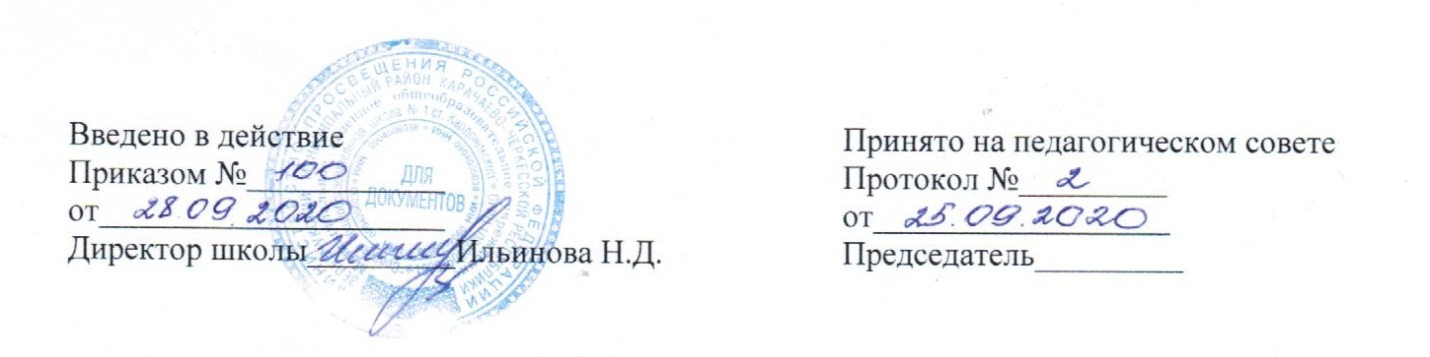 План- календарьспортивно- массовых мероприятий на 2020-2021 учебный год№мероприятиесрокипроведенияместо проведенияответственные1День бегуна25.09.20гшколаБатчаев А.А.2Легкоатлетический кросс26.09.20гст. ЗеленчукскаяБатчаев А.А.3Первенство школы по баскетболу1-4 декабря 2020гшколаБатчаев А.А.4Первенство района по баскетболу5.12.20г12.12.20гст. ЗеленчукскаяБатчаев А.А.5Сдача норм ГТООктябрь 2019г.Апрель 2020г.ст. ЗеленчукскаяКоркмазов А.П.6Первенство школы по настольному теннису14.01.2021г.школаКоркмазов А.П.7Первенство района по настольному теннису16.01.2021г.ст. ЗеленчукскаяКоркмазов А.П.8Первенство школы по волейболу1-5 февраль 2021г.школаКоркмазов А.П.9Первенство района по Волейболу6.02.2021г13.02.2021гст. ЗеленчукскаяКоркмазов А.П.10Л/а четырёхборье«Шиповка юных»03.04.2020г.ст. ЗеленчукскаяКоркмазов А.П.11Всемирный День здоровья07.04.2020г.ст. Кардоникская-------12Легкая атлетика10.04.2021гст.ЗеленчукскаяБатчаев А.А